       ҠАРАР                                                                                   РЕШЕНИЕО досрочном прекращении полномочий депутата Совета сельского поселения Кулгунинский сельсовет муниципального района Ишимбайский район Республики Башкортостан  Латыпова Авзала  Ахтямовича,  избранного по избирательному округу № 8.	Рассмотрев заявление депутата Совета сельского поселения Кулгунинский сельсовет муниципального района Ишимбайский район Республики Башкортостан Латыпова Авзала Ахтямовича, избранного по избирательному округу № 8, в соответствии с пунктом 2 части 10 статьи 40 Федерального закона «Об общих принципах организации местного самоуправления в Российской Федерации» и пунктом 2 части 9 статьи 22 Устава сельского поселения Кулгунинский сельсовет муниципального района Ишимбайский район Республики Башкортостан решил:	досрочно прекратить с «23» мая 2017 года полномочия депутата Совета сельского поселения Кулгунинский сельсовет муниципального района Ишимбайский район Республики Башкортостан Латыпова Авзала Ахтямовича, избранного по избирательному округу № 8, в связи с отставкой по собственному желанию (заявление прилагается).Председательствующий на заседании Совета сельскогопоселения  Кулгунинский сельсовет                   муниципального района  Ишимбайскийрайон Республики Башкортостан                                                С.Ш.Фатеев  «23» мая 2017 года№29/162                      Башҡортостан    Республикаһы                    Ишембай районы муниципаль районы        Ҡолғона ауыл   советы  453233, Колғона ауылы, Мәктәбе  урамы, 15аТел. 8.(34794) 2-89-01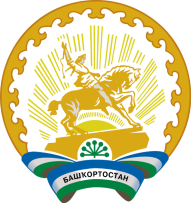 Республика Башкортостан                                            Совет сельского поселения                                      Кулгунинский сельсовет муниципального района Ишимбайский район453233, село Кулгунино, ул.Школьная, д.15аТел. 8.(34794) 2-89-01